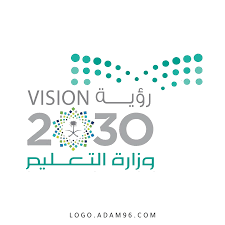 السؤال الأول : اختار الإجابة الصحيحة فيما يلي : ( ا )                                                                                                                                   إقلب الصفحةالسؤال الثاني : أربط بين العمود ( أ ) وما يقابله من العمود ( ب ) : السؤال الثالث : ضع عبارة (صح)  أو (خطأ)  أمام العبارات التالية :( 2 )                                                                انتهت الأسئلة                                    إعداد : خالد الحربيالدرجة المستحقة1   من أساليب التنمية الذاتية  :                                      من أساليب التنمية الذاتية  :                                      2هي التزام الشخص وتحمله لجميع أقواله وأفعاله :هي التزام الشخص وتحمله لجميع أقواله وأفعاله :أ-المسؤوليةأ-الطموحب-الطموحب-التخطيطج-التعلمج-المسؤولية د-جميع ما سبقد-الحرص على التعلم3من فوائد الصدافة الإيجابية :من فوائد الصدافة الإيجابية :4من نتائج فقدان الأمن : من نتائج فقدان الأمن : أ-زيادة الروابط الاجتماعية أ-الطمأنينةب-المسؤولية ب-الخيانةج-فقدان تعزيز الثقة ج-الوحدةد-فقدان الحث على الإبداع د-النزاهة5من ركائز الأمن الوطني :من ركائز الأمن الوطني :6يمثل الأساس المهم للأمن الوطني :يمثل الأساس المهم للأمن الوطني :أ-الدين  أ-الاقتصادب-الحاكم ب-الأفرادج-الهويةج-الديند-جميع ما سبقد-لا شيء مما سبق   7هو سلامة العقل والفهم :هو سلامة العقل والفهم :8تأسست وزارة الدفاع عام :تأسست وزارة الدفاع عام :أ-الأمن الفكري  أ-1350 هـ   ب-الأمن السياسيب-1363 هـ   ج-الأمن العسكري ج-1374 هـ  د-الأمن المعلوماتي  د-1438 هـ    9تتولى حماية حدود المملكة العربية السعودية البرية والبحرية :تتولى حماية حدود المملكة العربية السعودية البرية والبحرية :10هو الشعور بالخطر قبل وقوعه :هو الشعور بالخطر قبل وقوعه :أ-المديرية العامة للأمن العام أ-الأمن الذاتيب-المديرية العامة للسجون ب-الأمن الفكريج-قوات امن المنشات  ج-الحس الأمنيد-المديرية العامة لحرس الحدود د-لا شيء مما سبقمالعمود ( أ )الرقمالعمود ( ب )1الهوية الذاتيةالجهود التي يبذلها الإنسان من أجل تطوير المهارات والقدرات وصولاً إلى تحقيق الشخصية الناجحة2التنمية الذاتيةهم من يكونون على مستوى واحد في جانب معين3التفاعل الاجتماعيمجموعة السمات والقدرات والمهارات التي تميز الفرد عن غيره4الأقرانالتواصل والتفاهم والعلاقة المتبادلة بين أفراد المجتمع وفق الحاجات والرغبات والأهداف التي يحكمها الدين والقيم والعادات والأنظمة1الأمن الوطني هو الخطط والإجراءات التي تتخذها الدولة لتحقيق الاستقرار للبلاد .2من نتائج الأمن النزاع .3الأمن الوطني في المملكة يشمل الجانب الداخلي فقط .4من الإجراءات التي اتخذتها الدولة لتحقيق الأمن الفكري الدعوة إلى الوسطية في العبادات والأقوال والأفعال  .5من المعلومات التي يحاول الوصول إليها الأعداء وثائق الدولة الرسمية .6تأسست وزارة الحرس الوطني عام 1438 هـ .